ORTOFOTO – čkbr. 12309 i 3955/2 k.o. Ludbreg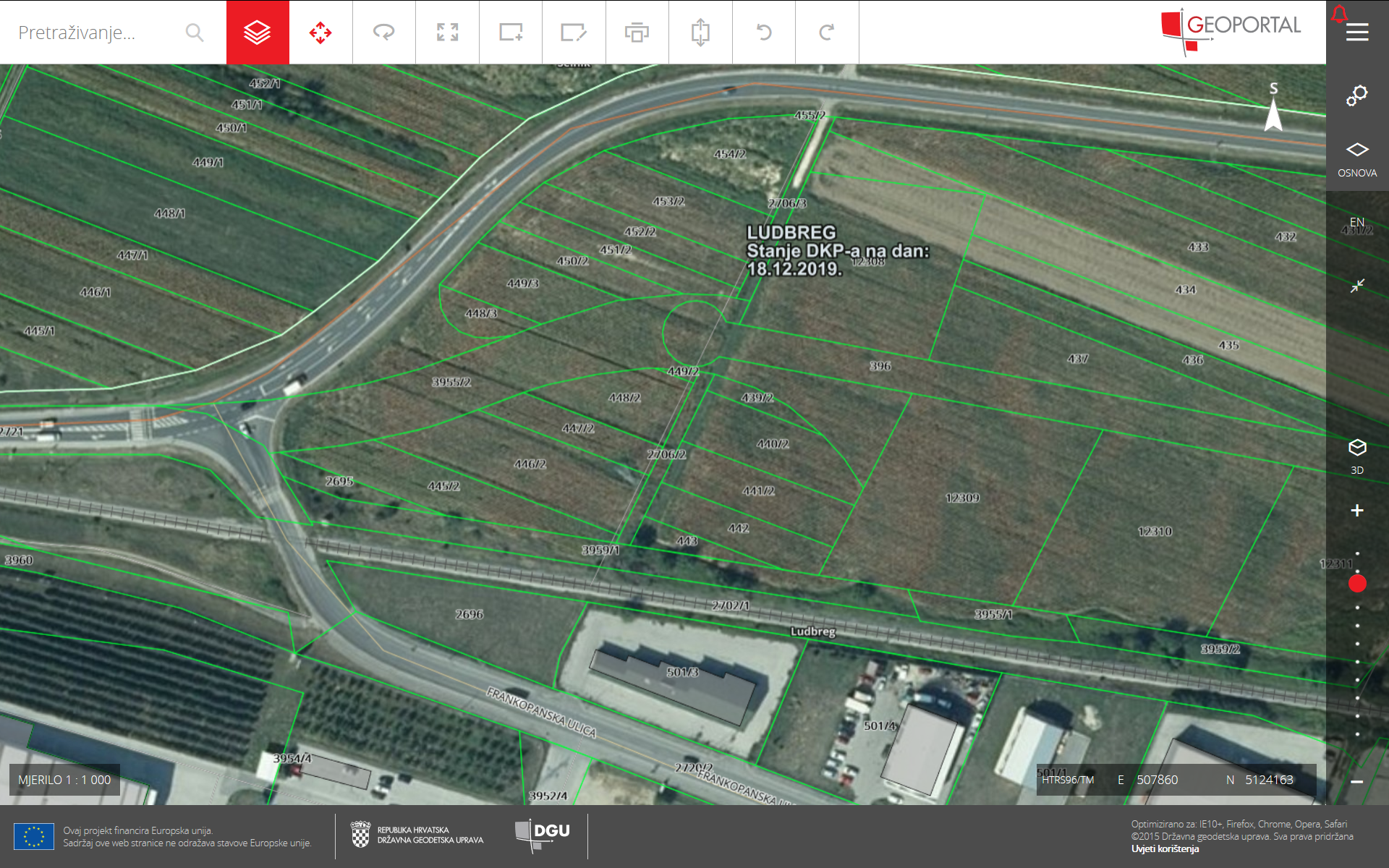 